Weekly Plan Foxes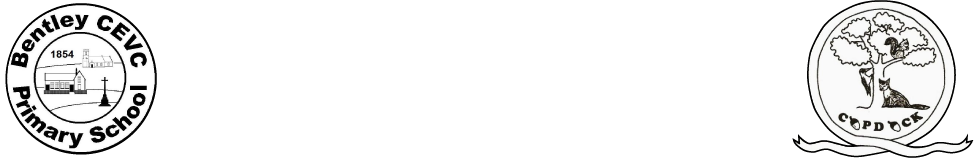 Week Beg: 25.1.21MondayTuesdayWednesdayThursdayFridayPhonics/Spelling/ Grammar (30 mins)9-9:30Joe Wicks workoutPractise on Spelling Shed – words ending ‘ible’Joe Wicks WorkoutSpelling Shed – column 3 year 5/6 words or Year 3/4 words Joe Wicks WorkoutLiteracy (45 mins)9:30-10:15Writing – Follow the writing activity sheet – write sentences that have adjectives in unusual places.Writing – Follow today’s activity on the writing activity sheet – write sentences using onomatopoeia and short effective sentences.Music – Complete the activities on the sheet from the blog Writing – Follow today’s activity on the writing activity sheet – write sentences using dialogue and similies.Writing – Follow today’s activity on the writing activity sheet – write sentences using alliteration and synonyms.Break, snackNumeracy (45 mins)10:45-11:30Year 5 StatisticsVideo interpret chartsInterpret charts worksheetAnswersYear 6 FractionsVideo multiply fractions by integersMultiply fractions by integers worksheetAnswersYear 5 StatisticsVideo comparison, sum and differenceComparison, sum and difference worksheetAnswersYear 6 FractionsVideo multiply fractions by fractionsMultiply fractions by fractions worksheetAnswersYear 5 StatisticsVideo introduce line graphsIntroduce line graphs worksheetAnswersYear 6 FractionsVideo divide fractions by integersDivide fractions by integers worksheetAnswersYear 5 StatisticsVideo Read and interpret line graphsRead and interpret line graphs worksheetAnswersYear 6 FractionsVideo divide fractiosn by integersDivide fractions by integers worksheetAnswersYear 5 StatisticsVideo draw line graphsDraw line graphs worksheetAnswersYear 6 FractionsVideo four rules with fractionsFour rules with fractions worksheetAnswersReading (15 mins)11:30-11:45Mayan creation story.Download the activity sheet from the blog and answer questions 1-11 (sections A and B) in full sentences. You can type straight onto the sheet. Mayan creation story.Download the activity sheet from the blog and answer questions 12-22 (sections C and D) in full sentences. You can type straight onto the sheet.Follow the link on today’s discussion to listen to A Monster CallsMayan creation story.Download the activity sheet from the blog and answer the challenge questions (sections A and B) in full sentences. You can type straight onto the sheet.Mayan creation story.Download the activity sheet from the blog and answer the challenge questions  (sections C and D) in full sentences. You can type straight onto the sheet.LunchTopic (45 mins)1:00-1:45IT – On line safetyDownload the activity sheet from the blog.PSHE – To know what is deducted from earnings and why. Download the sheet from the blog and follow the instructions on there. You will need the following links.BBC NewsroundJunior tax factsPE RE – Hinduism – Explore different ideas and God in Hindu narrative. Download ppt from the blog and work through the activities on the slides. Topic – Ancient Mayas Number systemLook at the powerpoint on the blog. Then have a go at one of the activity sheets on the Maya number system. (Choose 1 level 1,2 or 3 stars)PE - Science – Properties of materials thermal conductors and insulators.Have a go at this quizQuizWatch this clipBBC BitesizeComplete the 2 activity sheets on the blog.   TEAMS Assembly 2:15pmActive Assembly Mrs Windmill/ Mrs CollinsValues Assembly Mrs AustinOpen the Book Assembly Mrs Rudge/ Mrs DuffLive Book ReadKS1 Mr Ross orKS2 Mrs RobinsonLive Book ReadKS1 Mrs Rudge orKS2 Miss CrossReminders/ advice